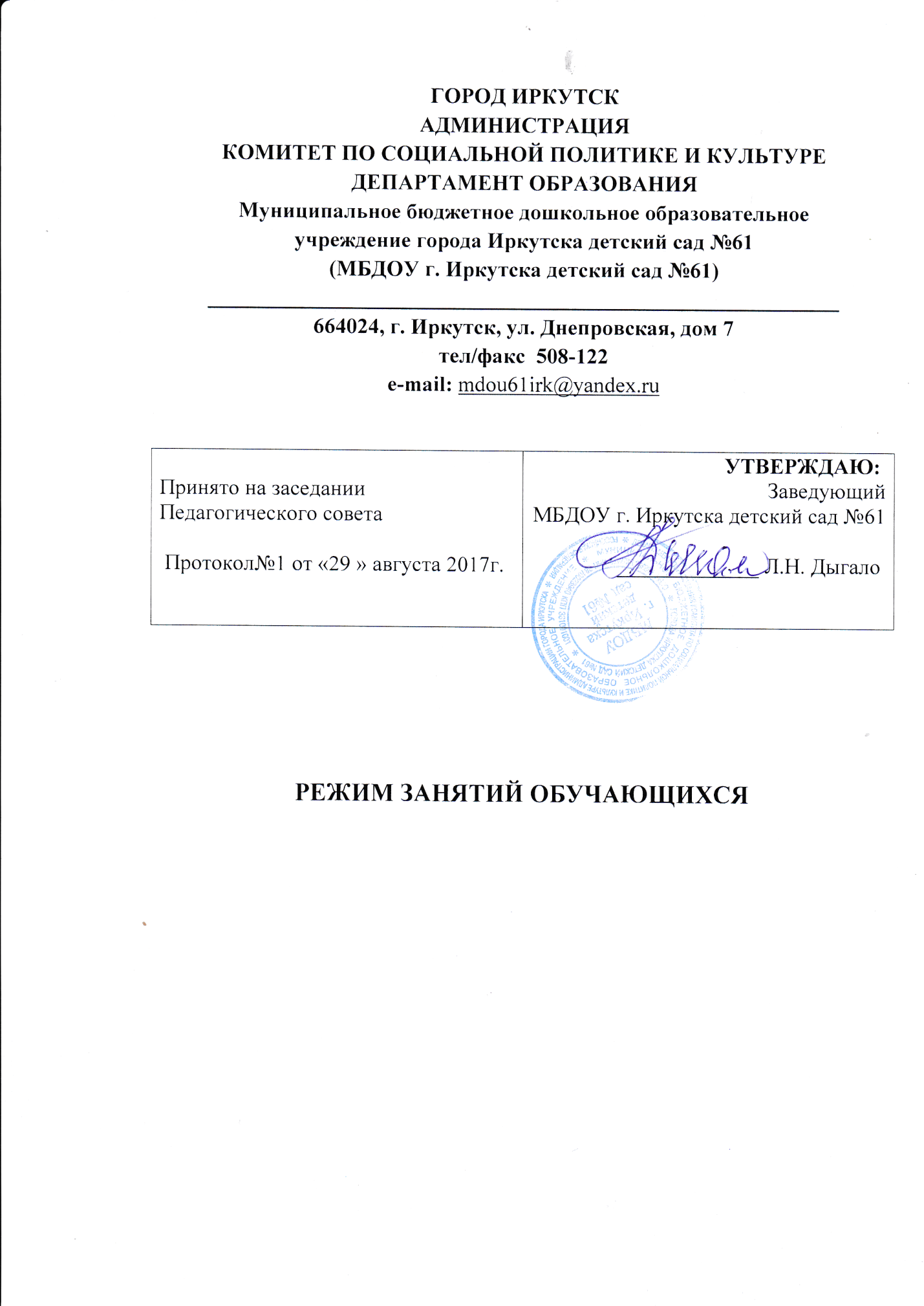 1. Общие положения:
    Режим занятий обучающихся составлен в соответствии с требованиями нормативно- правовых документов:    - Постановление Главного государственного санитарного врача Российской Федерации от 15 мая 2013 г. N 26 г. "Об утверждении СанПиН 2.4.1.3049-13 "Санитарно эпидемиологические требования к устройству, содержанию и организации режима работы дошкольных образовательных организаций""; 
  - Приказ Минобрнауки России от 17.10.2013 г.1№1155 «Об утверждении федерального государственного образовательного стандарта дошкольного образования»;
  - Приказ Министерства образования и науки РФ от 30.08. 2013 года N 1014 «Об утверждении Порядка организации и осуществления образовательной деятельности по основным общеобразовательным программам - образовательным программам дошкольного образования»;
 -Устав МБДОУ г. Иркутска детского сада принят 03.04. 2015 г.;
 - Основная образовательная программа ДОУ, принята на заседании Педагогического совета, протокол № 03 от 26.12.2013 г.2. Режим функционирования Учреждения
  2.1. МБДОУ  г. Иркутска детский сад №61 работает по пятидневной рабочей недели, выходные дни – суббота, воскресенье, праздничные дни.
  2.2. МБДОУ  г. Иркутска детский сад №61 составляет 12 часов: с 7.00 до 19.00.  2.3. Группы функционируют в режиме 12-часового пребывания детей. 3. Цели и задачи режима занятий обучающихся
  3.1. Соблюдение гигиенических норм и требований к организации образовательной деятельности в МБДОУ  г. Иркутска детский сад №61. 
  3.2. Обеспечение условий для всестороннего развития ребёнка, в соответствии с их возрастными и индивидуальными особенностями. 
                                4.Организация режима занятий обучающихся
  4.1. Организация образовательного процесса в МБДОУ  г. Иркутска детский сад №61  осуществляется в соответствии с основной образовательной программой дошкольного образования и расписанием (приложение 1) непосредственной образовательной деятельности (далее НОД). Количество и продолжительность НОД, включая дополнительное образование устанавливается в соответствии с санитарно-гигиеническими нормами и требованиями, которые регламентируются учебным планом. 
  4.2. Максимально допустимый объём недельной образовательной нагрузки для детей от 2 до 7 лет составляет:  ✓ в 1 младшей группе (2до 3 лет) – 1час 40минут, продолжительность НОД не более 10 минут;   ✓ во 2 младшей группе (3до 4 лет) – 2часа 45 минут, продолжительность НОД не более 15 минут;  ✓ в средней группе (4 до 5 лет) – 3 часа 40 минут, продолжительность НОД не более 20 минут;   ✓ в старшей группе (5 до 6 лет) – 5часов 45 минут, продолжительность НОД не более 25 минут;   ✓ в подготовительной группе (6 до 7 лет) – 7 часов 30 минут, продолжительность НОД не более 30 минут;   ✓ максимально допустимый объем образовательной нагрузки в первой половине дня в 1младшей, 2 младшей и средней группах не превышает 10, 30 и 40 минут соответственно, а в старшей и подготовительной - 45 минут и 1,5 часа соответственно. В середине времени, отведенного на непрерывную образовательную деятельность, проводят физкультурные минутки. Перерывы между занятиями - не менее 10 минут;   ✓ образовательная деятельность с детьми старшего дошкольного возраста может осуществляться во второй половине дня после дневного сна. Ее продолжительность составляет не более 25-30 минут в день. В середине непосредственно образовательной деятельности статического характера проводятся физкультурные минутки;   ✓ образовательную деятельность, требующую повышенной познавательной активности и умственного напряжения детей, следует организовывать в первую половину дня. Для профилактики утомления детей рекомендуется проводить физкультурные, музыкальные занятия и т.п. 
  4.3. Режим дня соответствует возрастным особенностям детей и способствует их гармоничному развитию. Максимальная продолжительность непрерывного бодрствования детей 2 - 7 лет составляет 5,5 - 6 часов. Ежедневная продолжительность прогулки составляет 3- 4 часа. Прогулку организуют 2 раза в день с учетом температуры воздуха и скорости ветра. Во время прогулки с детьми проводятся игры и физические упражнения. Подвижные игры проводятся в конце прогулки перед возвращением детей в помещение ДОУ. 
   4.4. Продолжительность дневного сна составляет 2,0 – 2,5 часа. Для детей до 3-х лет дневной сон продолжительностью 3 часа. 
 4.5.Самостоятельная деятельность детей (игры, подготовка к образовательной деятельности, личная гигиена и др.) занимает не менее 3-4 часов. 
  4.6. Физическое воспитание детей направлено на улучшение здоровья и физического развития, расширение функциональных возможностей детского организма, формирование двигательных навыков и двигательных качеств. 
    Двигательный режим, физические упражнения и закаливающие мероприятия осуществляются с учетом здоровья, возраста детей и времени года.          Используются формы двигательной деятельности: утренняя гимнастику, занятия физической культурой в помещении и на воздухе, физкультурные минутки, подвижные игры, спортивные упражнения, ритмическая гимнастика, занятия на тренажерах и другие.
 В объеме двигательной активности воспитанников 5-7 лет предусматривается организованные формы оздоровительно-воспитательной деятельности 6-8 часов в неделю с учетом психофизиологических особенностей детей, времени года и режима работы.  
 Для реализации двигательной деятельности детей используются оборудование и инвентарь физкультурного зала и спортивной площадки в соответствии с возрастом и ростом ребенка.    С детьми второго и третьего года жизни занятия по физическому развитию основной образовательной программы осуществляют по подгруппам 2 раза в неделю. Занятия по физическому развитию основной образовательной программы для детей в возрасте от 3 до 7 лет организуются не менее 3 раз в неделю. 
          Длительность занятий по физическому развитию зависит от возраста детей и составляет: - в младшей группе - 15 мин.,
- в средней группе - 20 мин., 
- в старшей группе - 25 мин., 
- в подготовительной группе - 30 мин.    Один раз в неделю для детей 4-7 лет проводят занятия по физическому развитию детей на открытом воздухе – весна-осень. Их проводят только при отсутствии у детей медицинских противопоказаний и наличии у детей спортивной одежды, соответствующей погодным условиям. 
                  5. Ответственность:
    5.1. Во время образовательного процесса администрация ДОУ, воспитатели, младшие воспитатели помощники воспитателя, специалисты – несут ответственность за жизнь и здоровье детей.      5.2. Администрация, педагогические работники несут ответственность за: 
  ✓ качество и реализацию а полном объёме основной образовательной программы ДОУ;  ✓соблюдение расписания НОД;   ✓ соответствие применяемых форм, методов и средств организации образовательного процесса возрастным, индивидуальным, психофизиологическим особенностям детей.Приложение 1УТВЕРЖДАЮЗаведующий ___________Л.Н. Дыгало«___»_____________20__г.Расписание непосредственно образовательной деятельностиво 2 младшей группе № 1 с 3 до 4 летУТВЕРЖДАЮЗаведующий ___________Л.Н. Дыгало«___»_____________20__г.Расписание непосредственно образовательной деятельностив средней группе № 2 с 4 до 5 летУТВЕРЖДАЮЗаведующий _______________ Дыгало Л.Н.«___»_____________20__г.Расписание непосредственно образовательной деятельностив разновозрастной группе компенсирующей направленности№ 3 с 5 до 7 летУТВЕРЖДАЮЗаведующий ___________Л.Н. Дыгало«___»_____________20__г.Расписание непосредственно образовательной деятельностив старшей группе  № 4 с 5 до 6 летУТВЕРЖДАЮЗаведующий ___________Л.Н. Дыгало«___»_____________20__г.Расписание непосредственно образовательной деятельностив подготовительной к школе  группе № 5 с 6 до 7 летУТВЕРЖДАЮЗаведующий ___________Л.Н. Дыгало«___»_____________20__г.Расписание непосредственно образовательной деятельностив подготовительной к школе  группе № 6 с 6 до 7 летДни неделиВиды НОДВремя проведенияПОНЕДЕЛЬНИК1. Развитие речи9.00-9.15ПОНЕДЕЛЬНИК2. Музыкальное занятие15.40-15.55ПОНЕДЕЛЬНИКВТОРНИК1. Физкультурное занятие9.00-9.15ВТОРНИК2. ФЭМП9.25-9.40ВТОРНИКСРЕДА1. Рисование9.00-9.15СРЕДА2. Музыкальное занятие15.40-15.55СРЕДАЧЕТВЕРГ1. Физкультурное занятие9.00-9.15ЧЕТВЕРГ2. Ознакомление с миром природы 9.25- 9.40ЧЕТВЕРГПЯТНИЦА1. Физкультурное занятие9.00-9.15ПЯТНИЦА2. Лепка / Аппликация9.25-9.40ПЯТНИЦАДни неделиВиды НОДВремя проведенияПОНЕДЕЛЬНИК1. Ознакомление с миром природы9.00-9.20ПОНЕДЕЛЬНИК2. Музыкальное занятие16.00-16.20ПОНЕДЕЛЬНИКВТОРНИК1. Развитие речи9.00-9.20ВТОРНИК2. Физкультурное занятие9.30-9.50ВТОРНИКСРЕДА1. ФЭМП9.00-9.20СРЕДА2. Музыкальное занятие16.00-16.20СРЕДАЧЕТВЕРГ1.Рисование9.00-9.20ЧЕТВЕРГ2. Физкультурное занятие9.30-9.50ЧЕТВЕРГПЯТНИЦА1. Лепка/Аппликация9.00-9.20ПЯТНИЦА2. Физкультурное занятие 9.30-9.50Дни неделиВиды НОДВремя проведенияВремя проведенияДни неделиВиды НОДСтаршая группа с 5 до 6 летПодготовительная к школе группа с 6 до7летПОНЕДЕЛЬНИК1. Коррекционное занятие9.00-9.209.20-9.50ПОНЕДЕЛЬНИК2. Физкультурное занятие10.00-10.2510.00-10.30ПОНЕДЕЛЬНИКВТОРНИК1. ФЭМП9.00-9.259.00-9.30ВТОРНИК2. Музыкальное занятие9.55-10.209.55-10.25ВТОРНИК3. Коррекционное занятие10.35-11.05СРЕДА1. Коррекционное занятие9.00-9.209.00-9.30СРЕДА2. Физкультурное занятие10.00-10.2510.00-10.30СРЕДА3.  Аппликация/Лепка15.45-16.1015.45-16.15ЧЕТВЕРГ1. Развитие речи9.00-9.209.00-9.30ЧЕТВЕРГ2. Музыкальное занятие9.55-10.209.55-10.25ЧЕТВЕРГ3. ФЭМП10.35-11.05ПЯТНИЦА1. Ознакомление с миром природы/ Предметное и социальное окружение9.00-9.209.00-9.30ПЯТНИЦА2.  Рисование 9.40-10.009.40-10.10ПЯТНИЦА3. Физкультурное занятие (на улице)10.40-11.0510.40-11.15Дни неделиВиды НОДВремя проведенияПОНЕДЕЛЬНИК1.Ознакомление с миром природы9.00-9.209.00-9.20ПОНЕДЕЛЬНИК2.Физкультурное занятие9.35-10.009.35-10.00ПОНЕДЕЛЬНИК3Рисование15.45-16.1015.45-16.10ВТОРНИК1.ФЭМП9.00-9.209.00-9.20ВТОРНИК2. Музыкальное занятие9.30-9.559.30-9.55ВТОРНИК3. Рисование15.45-16.1015.45-16.10СРЕДА1. Развитие речи9.00-9.209.00-9.20СРЕДА2. Физкультурное занятие9.35-10.009.35-10.00СРЕДАЧЕТВЕРГ1. Предметное и социальное окружение9.00-9.209.00-9.20ЧЕТВЕРГ2. Музыкальное  занятие9.35-10.009.35-10.00ЧЕТВЕРГПЯТНИЦА1.Лепка/Аппликация9.00-9.209.00-9.20ПЯТНИЦА2. Физическое развитие (на прогулке)10.00-10.2510.00-10.25ПЯТНИЦАДни неделиВиды НОДВремя проведенияПОНЕДЕЛЬНИК1.Развитие речи9.00-9.309.00-9.30ПОНЕДЕЛЬНИК2.Рисование9.40-10.109.40-10.10ПОНЕДЕЛЬНИК3.Физкультурное  занятие  10.30-11.0010.30-11.00ВТОРНИК1.ФЭМП9.00-9.309.00-9.30ВТОРНИК2. Предметное и социальное окружение9.40-10.109.40-10.10ВТОРНИК3.Музыкальное занятие10.30-11.0010.30-11.00СРЕДА1. Развитие речи (обучение грамоте)9.00-9.309.00-9.30СРЕДА2.Аппликация/лепка9.40-10.109.40-10.10СРЕДА3. Физкультурное  занятие  10.30-11.0010.30-11.00СРЕДАЧЕТВЕРГ1. Музыкальное занятие9.00-9.309.00-9.30ЧЕТВЕРГ2. ФЭМП9.40-10.109.40-10.10ЧЕТВЕРГ3. Физкультурное  занятие  (на улице)11.00-11.3011.00-11.30ЧЕТВЕРГПЯТНИЦА1.Ознакомление с миром природы9.00-9.309.00-9.30ПЯТНИЦА2. Рисование  9.40-10.109.40-10.10ПЯТНИЦАДни неделиВиды НОДВремя проведенияПОНЕДЕЛЬНИК1. Физкультурное  занятие  9.00-9.309.00-9.30ПОНЕДЕЛЬНИК2.Развитие речи9.40-10.109.40-10.10ПОНЕДЕЛЬНИК3 Рисование10.30-11.0010.30-11.00ВТОРНИК1. Музыкальное занятие 9.00-9.309.00-9.30ВТОРНИК2. ФЭМП9.40-10.109.40-10.10ВТОРНИК3. Физкультурное  занятие  (на улице)11.00-11.3011.00-11.30СРЕДА1. Физкультурное  занятие  9.00-9.309.00-9.30СРЕДА2. Развитие речи (обучение грамоте)9.40-10.109.40-10.10СРЕДА3. Лепка/Аппликация10.30-11.0010.30-11.00СРЕДАЧЕТВЕРГ1. . Предметное и социальное окружение9.00-9.309.00-9.30ЧЕТВЕРГ2. ФЭМП9.40-10.109.40-10.10ЧЕТВЕРГ3. Музыкальное занятие10.30-11.0010.30-11.00ЧЕТВЕРГПЯТНИЦА1.Ознакомление с миром природы9.00-9.309.00-9.30ПЯТНИЦА2. Рисование  9.40-10.109.40-10.10ПЯТНИЦА